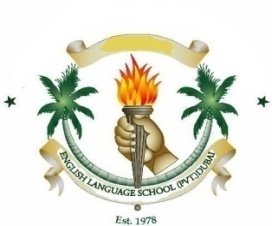                             ENGLISH LANGUAGE PRIVATE SCHOOL, DUBAI                                                                 SCHOLASTIC SESSION: 2020-2021SCHEME OF WORK FOR THE SPRING TERM (31st   Jan. 2021 – 25th  March 2021)Name of the Teacher: Mohammad Asif Safvi                                             Subject:  ICT                                                       Year: 8-(A/B/C/D)Practical Task: Spread sheetMr MoatasimHead of the Department.DateWeekModel of learningTopicSkillsCross-curricular linksCross-curricular linksCross-curricular linksSpecific learning objectivesResourcesHome learning/ HomeworkAssessment Platform / Apps for AFL31-01-2021To04-02-20211st WeekBlended Learning/ Distance learningUnit 5. APPLYING ICT  Chapter 13. Online Servicesi) Effective and Appropriate Use of Softwareii) The Difference between Data and Informationiii) Different Types of Data (Text, Numbers, Images, Animations, Sound)iv) Enter, Organise, Develop, Refine, and Format Information, Applying Editing Techniques to meet needsCritical thinking, Technological skillsProblem SolvingScienceScienceScienceBy the end of the lesson Students will be able to learn about different types of types of online services, dataText book: Information and Communication Technology.ProjectorLaptopPowerPointDigital BoardWebsitesMS TeamStudents will search about the features of different types of types of online services, dataGoogle FormsQuizziz5th & 6th February are Weekly Holidays5th & 6th February are Weekly Holidays5th & 6th February are Weekly Holidays5th & 6th February are Weekly Holidays5th & 6th February are Weekly Holidays5th & 6th February are Weekly Holidays5th & 6th February are Weekly Holidays5th & 6th February are Weekly Holidays5th & 6th February are Weekly Holidays5th & 6th February are Weekly Holidays5th & 6th February are Weekly Holidays5th & 6th February are Weekly Holidays07-02-2021To11-02-20212nd WeekBlended Learning/ Distance learningv) Purposevi) Uservi) Layoutsvii) House Stylesviii) Font Styles (Serif, Sans Serif)ix) Colour Choice (Emotion and Meaning, Harmony, Contrast, Accessibility)  x) Checking Contents (Automated Checking Tools, Proofreading)Critical thinking, Technological skillsProblem SolvingScienceScienceScienceBy the end of the lesson Students will be able to learn about Formatting tools, house styles, and consistency in the dataText book: Information and Communication Technology.ProjectorLaptopPowerPointDigital BoardWebsitesMS TeamStudents will search about the features of Formatting tools, house styles, and consistency in the dataGoogle FormsQuizziz12th & 13th February are Weekly Holidays12th & 13th February are Weekly Holidays12th & 13th February are Weekly Holidays12th & 13th February are Weekly Holidays12th & 13th February are Weekly Holidays12th & 13th February are Weekly Holidays12th & 13th February are Weekly Holidays12th & 13th February are Weekly Holidays12th & 13th February are Weekly Holidays12th & 13th February are Weekly Holidays12th & 13th February are Weekly Holidays12th & 13th February are Weekly Holidays12th February – PARENT TEACHER MEETING12th February – PARENT TEACHER MEETING12th February – PARENT TEACHER MEETING12th February – PARENT TEACHER MEETING12th February – PARENT TEACHER MEETING12th February – PARENT TEACHER MEETING12th February – PARENT TEACHER MEETING12th February – PARENT TEACHER MEETING12th February – PARENT TEACHER MEETING12th February – PARENT TEACHER MEETING12th February – PARENT TEACHER MEETING12th February – PARENT TEACHER MEETING14-02-2021To18-02-20213rd WeekBlended Learning/ Distance learningxi) Reviewing Outcomes (Requirements, Strengths, Weaknesses, and Suggested Improvements)xii) Evaluation (Selecting the Application Software, Using the Application Software, Effectiveness of Your Products)Critical thinking, Technological skillsProblem SolvingScienceScienceScienceBy the end of the lesson Students will be able to learn how to review and evaluate digital dataText book: Information and Communication Technology.ProjectorLaptopPowerPointDigital BoardWebsitesMS TeamStudents will search about how to review and evaluate digital data.Google FormsQuizziz19th & 20th February are Weekly Holidays19th & 20th February are Weekly Holidays19th & 20th February are Weekly Holidays19th & 20th February are Weekly Holidays19th & 20th February are Weekly Holidays19th & 20th February are Weekly Holidays19th & 20th February are Weekly Holidays19th & 20th February are Weekly Holidays19th & 20th February are Weekly Holidays19th & 20th February are Weekly Holidays19th & 20th February are Weekly Holidays19th & 20th February are Weekly Holidays21-02-2021 to 25-02-2021 - HALF TERM BREAK21-02-2021 to 25-02-2021 - HALF TERM BREAK21-02-2021 to 25-02-2021 - HALF TERM BREAK21-02-2021 to 25-02-2021 - HALF TERM BREAK21-02-2021 to 25-02-2021 - HALF TERM BREAK21-02-2021 to 25-02-2021 - HALF TERM BREAK21-02-2021 to 25-02-2021 - HALF TERM BREAK21-02-2021 to 25-02-2021 - HALF TERM BREAK21-02-2021 to 25-02-2021 - HALF TERM BREAK21-02-2021 to 25-02-2021 - HALF TERM BREAK21-02-2021 to 25-02-2021 - HALF TERM BREAK21-02-2021 to 25-02-2021 - HALF TERM BREAK28-02-2021To04-03-20214h WeekBlended Learning/ Distance learningUnit 6. SOFTWARE SKILLS / Chapter 13. File Management i) Saving Work ii) Securing FilesCritical thinking, Technological skillsProblem SolvingCritical thinking, Technological skillsProblem SolvingCritical thinking, Technological skillsProblem SolvingScienceBy the end of the lesson Students will be able to learn about the File Management in the Digital DevicesText book: Information and Communication Technology.ProjectorLaptopPowerPointDigital BoardWebsitesMS TeamStudents will search about the File Management in the Digital DevicesGoogle FormsQuizziz5th & 6th March are Weekly Holidays5th & 6th March are Weekly Holidays5th & 6th March are Weekly Holidays5th & 6th March are Weekly Holidays5th & 6th March are Weekly Holidays5th & 6th March are Weekly Holidays5th & 6th March are Weekly Holidays5th & 6th March are Weekly Holidays5th & 6th March are Weekly Holidays5th & 6th March are Weekly Holidays5th & 6th March are Weekly Holidays5th & 6th March are Weekly Holidays07-03-2021To11-03-20215th WeekBlended Learning/ Distance learningiii) Naming Filesiv) VersioningCritical thinking, Technological skillsProblem SolvingCritical thinking, Technological skillsProblem SolvingScienceScienceStudents will learn about the File Management in the Digital Devices.Text book: Information and Communication Technology.ProjectorLaptopPowerPointDigital BoardWebsitesMS TeamStudents will carry out research about the File Management in the Digital Devices.Google FormsQuizziz12h & 13th March are Weekly Holidays12h & 13th March are Weekly Holidays12h & 13th March are Weekly Holidays12h & 13th March are Weekly Holidays12h & 13th March are Weekly Holidays12h & 13th March are Weekly Holidays12h & 13th March are Weekly Holidays12h & 13th March are Weekly Holidays12h & 13th March are Weekly Holidays12h & 13th March are Weekly Holidays12h & 13th March are Weekly Holidays12h & 13th March are Weekly Holidays14-03-2021to18-03-20216th WeekBlended Learning/ Distance learningv) Foldersvi) File FormatsCritical thinking, Technological skillsProblem SolvingCritical thinking, Technological skillsProblem SolvingScienceScienceStudents will learn about the File Management in the Digital Devices.Text book: Information and Communication Technology.ProjectorLaptopPowerPointDigital BoardWebsitesMS TeamStudents will carry out research about the File Management in the Digital Devices.Google FormsQuizziz19th & 20th March are Weekly Holidays19th & 20th March are Weekly Holidays19th & 20th March are Weekly Holidays19th & 20th March are Weekly Holidays19th & 20th March are Weekly Holidays19th & 20th March are Weekly Holidays19th & 20th March are Weekly Holidays19th & 20th March are Weekly Holidays19th & 20th March are Weekly Holidays19th & 20th March are Weekly Holidays19th & 20th March are Weekly Holidays19th & 20th March are Weekly Holidays21-03-2021to25-03-20217th WeekREVISIONREVISIONREVISIONREVISIONREVISIONREVISIONREVISIONREVISIONREVISIONREVISION26th & 27th March are Weekly Holidays26th & 27th March are Weekly Holidays26th & 27th March are Weekly Holidays26th & 27th March are Weekly Holidays26th & 27th March are Weekly Holidays26th & 27th March are Weekly Holidays26th & 27th March are Weekly Holidays26th & 27th March are Weekly Holidays26th & 27th March are Weekly Holidays26th & 27th March are Weekly Holidays26th & 27th March are Weekly Holidays26th & 27th March are Weekly Holidays28-03-2021 to 08-04-2021 - SPRING BREAK28-03-2021 to 08-04-2021 - SPRING BREAK28-03-2021 to 08-04-2021 - SPRING BREAK28-03-2021 to 08-04-2021 - SPRING BREAK28-03-2021 to 08-04-2021 - SPRING BREAK28-03-2021 to 08-04-2021 - SPRING BREAK28-03-2021 to 08-04-2021 - SPRING BREAK28-03-2021 to 08-04-2021 - SPRING BREAK28-03-2021 to 08-04-2021 - SPRING BREAK28-03-2021 to 08-04-2021 - SPRING BREAK28-03-2021 to 08-04-2021 - SPRING BREAK28-03-2021 to 08-04-2021 - SPRING BREAK